GEMEINDEAMT  ACHENKIRCH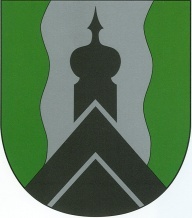          BEZIRK    SCHWAZ,   TIROL      A -  6215   Untere Dorfstraße 387 Tel. 05246/6247-0, FAX 05246/ 6869                                                                     		Sachbearbeiter:  Fr. Gruber		Telefon: 05246/6247-17		DVR  0414891       UID-Nr.   ATU 42273507		EMail: buchhaltung@achenkirch.tirol.gv.atAnmeldung HundName des Hundehalters:	Telefonnummer:		Anschrift:			Rasse des Hundes:		Geschlecht:			Rüde   		  Hündin         (zutreffendes bitte ankreuzen)Name:				Farbe:				Geburtsdatum:			Kennnummer Chip:		siehe BeilageSonstiges:			Datum, seit wann der Hund vom oben angeführten Hundebesitzer gehalten wird:   Nachweis der Versicherung*:	liegt bei	wird nachgereicht (zutreffendes bitte ankreuzen)(* Lt. § 6a, Abs. 8 des Tiroler Landes-Polizeigesetzes hat der Halter eines mehr als drei Monate alten Hundes der Behörde u.a. innerhalb eines Monats den Abschluss einer Haftpflichtversicherung, die das vom Hund ausgehende Risiko abdeckt, nachzuweisen.)Sachkundenachweis*:  		liegt bei	wird nachgereicht (zutreffendes bitte ankreuzen)(* Lt. § 6a, Abs. 9 des Tiroler Landes-Polizeigesetzes haben Halter, die erstmals einen Hund anmelden, den Nachweis einer theoretischen Ausbildung (Sachkundenachweis) vorzulegen.Achenkirch, am			Unterschrift:___________________________----------------------------------------------------------------------------------------------------------------------------Nur durch Gemeinde auszufüllen:Hundemarkennummer:	  	  	 (wird nach Anmeldung durch die Gemeinde zugeteilt) -----------------------------------------------------------------------------------------------------------------------------